Short term lesson planAppendix1Teacher observation checklistStudent's name ________________________________________Positive AspectsCompleted the individual role-card.Used extracts from the text to support his/her ideas. Asked open-ended questions.Listened while others talked.Encouraged peers to share their ideas.Added his/her own comments and ideas to other student's comments and ideas.Negative AspectsDidn't complete the individual role-card.Didn't appear to be listening or interrupted when others were speaking. Did not use text to support his/her opinions. Comments ___________________________________________________Student Self-Assessment Checklist Student Name: ________________________Date: ______________________ Think about how well you are working in your group. Place a check mark beside the skills you demonstrate in your role.  I listen attentively to others.  I express my thinking clearly and concisely.  I take turns.  I encourage participation of all group members.  I show respect for alternative points of view.  I disagree agreeably.  I synthesize information from others.  I analyze ideas of others. I make connections to prior knowledge and experiences.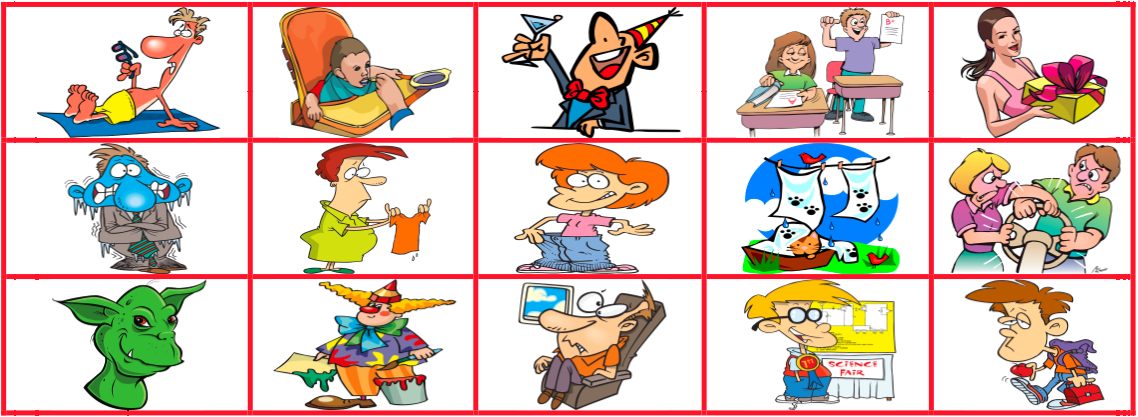 Unit of a long term planUnit 6. Tradition and languageUnit of a long term planUnit 6. Tradition and languageUnit of a long term planUnit 6. Tradition and languageSchool: School: School: School: Date:Date:Date:Teacher’s name: Zhumanayeva BayansuluTeacher’s name: Zhumanayeva BayansuluTeacher’s name: Zhumanayeva BayansuluTeacher’s name: Zhumanayeva BayansuluClass: 9Class: 9Class: 9Number present:Number present:Number absent:Number absent:Lesson titleLesson titleLesson titleExtreme adjectives.Extreme adjectives.Extreme adjectives.Extreme adjectives.Learning objectives(s) that this lesson is contributing toLearning objectives(s) that this lesson is contributing to9.C9 use imagination to express thoughts, ideas, experiences and feelings9.C10 use talk or writing as a means of reflecting on and exploring a range of perspectives on the world9.L1 understand the main points in unsupported extended talk on a wide range of general and curricular topics, including talk on a limited range of unfamiliar topics9.L2 understand specific information in unsupported extended talk on a wide range of general and curricular topics, including talk on a limited range of unfamiliar topics9.C9 use imagination to express thoughts, ideas, experiences and feelings9.C10 use talk or writing as a means of reflecting on and exploring a range of perspectives on the world9.L1 understand the main points in unsupported extended talk on a wide range of general and curricular topics, including talk on a limited range of unfamiliar topics9.L2 understand specific information in unsupported extended talk on a wide range of general and curricular topics, including talk on a limited range of unfamiliar topics9.C9 use imagination to express thoughts, ideas, experiences and feelings9.C10 use talk or writing as a means of reflecting on and exploring a range of perspectives on the world9.L1 understand the main points in unsupported extended talk on a wide range of general and curricular topics, including talk on a limited range of unfamiliar topics9.L2 understand specific information in unsupported extended talk on a wide range of general and curricular topics, including talk on a limited range of unfamiliar topics9.C9 use imagination to express thoughts, ideas, experiences and feelings9.C10 use talk or writing as a means of reflecting on and exploring a range of perspectives on the world9.L1 understand the main points in unsupported extended talk on a wide range of general and curricular topics, including talk on a limited range of unfamiliar topics9.L2 understand specific information in unsupported extended talk on a wide range of general and curricular topics, including talk on a limited range of unfamiliar topics9.C9 use imagination to express thoughts, ideas, experiences and feelings9.C10 use talk or writing as a means of reflecting on and exploring a range of perspectives on the world9.L1 understand the main points in unsupported extended talk on a wide range of general and curricular topics, including talk on a limited range of unfamiliar topics9.L2 understand specific information in unsupported extended talk on a wide range of general and curricular topics, including talk on a limited range of unfamiliar topicsLesson objectives Lesson objectives All learners will be able to:Identify the theme, new words and use them as the basis for discussion.Demonstrate knowledge for usage of the extreme adjectives.Transfer information from the given information into a graphic organizer.Most learners will be able to:Select, compile, and synthesize information for an oral presentationProvide a point of view in conversations and discussions; speak about experiences.Some learners will be able to: Respond to and discuss the reading passage using interpretive, evaluative and creative thinking skills.Make a presentation about the experiences using extreme adjectives.Respond to and discuss the reading passage using interpretive, evaluative and creative thinking skills.All learners will be able to:Identify the theme, new words and use them as the basis for discussion.Demonstrate knowledge for usage of the extreme adjectives.Transfer information from the given information into a graphic organizer.Most learners will be able to:Select, compile, and synthesize information for an oral presentationProvide a point of view in conversations and discussions; speak about experiences.Some learners will be able to: Respond to and discuss the reading passage using interpretive, evaluative and creative thinking skills.Make a presentation about the experiences using extreme adjectives.Respond to and discuss the reading passage using interpretive, evaluative and creative thinking skills.All learners will be able to:Identify the theme, new words and use them as the basis for discussion.Demonstrate knowledge for usage of the extreme adjectives.Transfer information from the given information into a graphic organizer.Most learners will be able to:Select, compile, and synthesize information for an oral presentationProvide a point of view in conversations and discussions; speak about experiences.Some learners will be able to: Respond to and discuss the reading passage using interpretive, evaluative and creative thinking skills.Make a presentation about the experiences using extreme adjectives.Respond to and discuss the reading passage using interpretive, evaluative and creative thinking skills.All learners will be able to:Identify the theme, new words and use them as the basis for discussion.Demonstrate knowledge for usage of the extreme adjectives.Transfer information from the given information into a graphic organizer.Most learners will be able to:Select, compile, and synthesize information for an oral presentationProvide a point of view in conversations and discussions; speak about experiences.Some learners will be able to: Respond to and discuss the reading passage using interpretive, evaluative and creative thinking skills.Make a presentation about the experiences using extreme adjectives.Respond to and discuss the reading passage using interpretive, evaluative and creative thinking skills.All learners will be able to:Identify the theme, new words and use them as the basis for discussion.Demonstrate knowledge for usage of the extreme adjectives.Transfer information from the given information into a graphic organizer.Most learners will be able to:Select, compile, and synthesize information for an oral presentationProvide a point of view in conversations and discussions; speak about experiences.Some learners will be able to: Respond to and discuss the reading passage using interpretive, evaluative and creative thinking skills.Make a presentation about the experiences using extreme adjectives.Respond to and discuss the reading passage using interpretive, evaluative and creative thinking skills.Value linksValue linksCooperation, respect each other's opinion, support, functional literacy.Cooperation, respect each other's opinion, support, functional literacy.Cooperation, respect each other's opinion, support, functional literacy.Cooperation, respect each other's opinion, support, functional literacy.Cooperation, respect each other's opinion, support, functional literacy.Crosscurricular linksCrosscurricular links Social Science, Information Technology, Geography, Biology, P.E., sport. Social Science, Information Technology, Geography, Biology, P.E., sport. Social Science, Information Technology, Geography, Biology, P.E., sport. Social Science, Information Technology, Geography, Biology, P.E., sport. Social Science, Information Technology, Geography, Biology, P.E., sport.Previous learningPrevious learningTalking about the experiences.Talking about the experiences.Talking about the experiences.Talking about the experiences.Talking about the experiences.Useof ICTUseof ICTSmart board for showing a presentation, getting additional information, playing the audio files.Smart board for showing a presentation, getting additional information, playing the audio files.Smart board for showing a presentation, getting additional information, playing the audio files.Smart board for showing a presentation, getting additional information, playing the audio files.Smart board for showing a presentation, getting additional information, playing the audio files.Intercultural awarenessIntercultural awarenessStudents will be able to understand that people should speak about their experiences and give some advice. Students will be able to understand that people should speak about their experiences and give some advice. Students will be able to understand that people should speak about their experiences and give some advice. Students will be able to understand that people should speak about their experiences and give some advice. Students will be able to understand that people should speak about their experiences and give some advice. Health and SafetyHealth and SafetyBreaks and physical activities used. Everyday classroom precautions will ensure that safety measures are provided to prevent the exposure of electrical power cords.Breaks and physical activities used. Everyday classroom precautions will ensure that safety measures are provided to prevent the exposure of electrical power cords.Breaks and physical activities used. Everyday classroom precautions will ensure that safety measures are provided to prevent the exposure of electrical power cords.Breaks and physical activities used. Everyday classroom precautions will ensure that safety measures are provided to prevent the exposure of electrical power cords.Breaks and physical activities used. Everyday classroom precautions will ensure that safety measures are provided to prevent the exposure of electrical power cords.PlanPlanPlanPlanPlanPlanPlanPlanned timingsPlanned activitiesPlanned activitiesPlanned activitiesResourcesResourcesResourcesBeginning of the lesson8 min.The lesson greeting.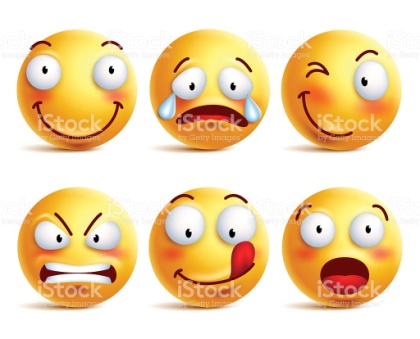 The teacher sets the lesson objectives, letting students know what to anticipate from the lesson.Warm up. Free talk.Focus on the photos of great dates and elicit what the people are doing. What adjectives can you use to describe these things.(exciting, awful, stunning).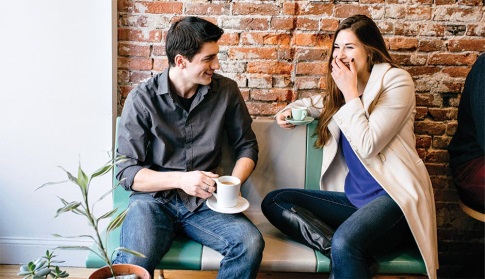 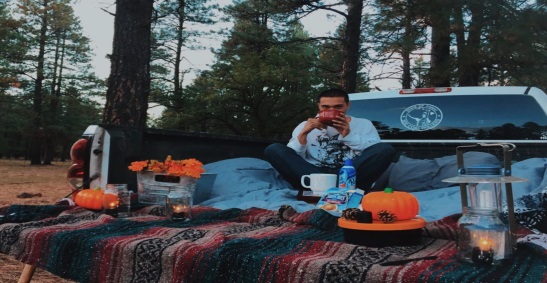 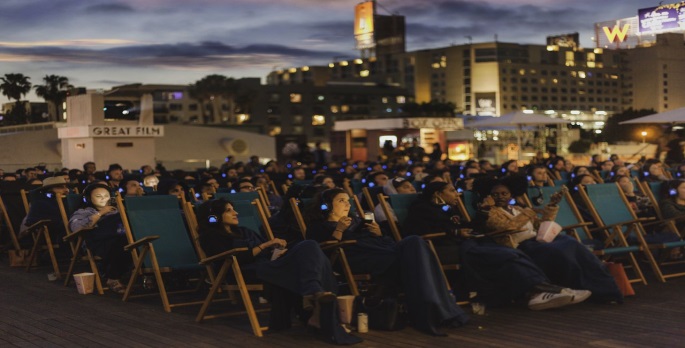 The lesson greeting.The teacher sets the lesson objectives, letting students know what to anticipate from the lesson.Warm up. Free talk.Focus on the photos of great dates and elicit what the people are doing. What adjectives can you use to describe these things.(exciting, awful, stunning).The lesson greeting.The teacher sets the lesson objectives, letting students know what to anticipate from the lesson.Warm up. Free talk.Focus on the photos of great dates and elicit what the people are doing. What adjectives can you use to describe these things.(exciting, awful, stunning).Slide (useful phrases)PicturesPPTStudent Book p.72Writing WorksheetSlide (useful phrases)PicturesPPTStudent Book p.72Writing WorksheetSlide (useful phrases)PicturesPPTStudent Book p.72Writing WorksheetMainActivities13 min.13 min.LISTENING TASK:Vocabulary exercises. Ex.1 - 2 p.72The teacher asks Sts. To give the meaning of extreme adjectives.Vocabulary work: Ex.3 p.72. I have never done this because it’s…..Circle two adjectives to make a pair and describe great dates:1. awful/ interesting/ hilarious/ bad2. gorgeous/ furious/ angry/ memorable3. exhausting/ unpleasant/ terrifying/ tiring4. frightening/ terrifying/ hilarious/ unpleasant5. funny/ interesting/ fascinating/ memorable6. gorgeous/ revolting/ unpleasant/ terrifying.LISTENING TASK.Ex. 4 -5 p.72. Complete the table.The class is divided into 7 groups and speaks about the experiences using extra adjectives.Optional Activity: Vocabulary and Listening.5 minute test, Test Bank MultiRom.LISTENING TASK:Vocabulary exercises. Ex.1 - 2 p.72The teacher asks Sts. To give the meaning of extreme adjectives.Vocabulary work: Ex.3 p.72. I have never done this because it’s…..Circle two adjectives to make a pair and describe great dates:1. awful/ interesting/ hilarious/ bad2. gorgeous/ furious/ angry/ memorable3. exhausting/ unpleasant/ terrifying/ tiring4. frightening/ terrifying/ hilarious/ unpleasant5. funny/ interesting/ fascinating/ memorable6. gorgeous/ revolting/ unpleasant/ terrifying.LISTENING TASK.Ex. 4 -5 p.72. Complete the table.The class is divided into 7 groups and speaks about the experiences using extra adjectives.Optional Activity: Vocabulary and Listening.5 minute test, Test Bank MultiRom.LISTENING TASK:Vocabulary exercises. Ex.1 - 2 p.72The teacher asks Sts. To give the meaning of extreme adjectives.Vocabulary work: Ex.3 p.72. I have never done this because it’s…..Circle two adjectives to make a pair and describe great dates:1. awful/ interesting/ hilarious/ bad2. gorgeous/ furious/ angry/ memorable3. exhausting/ unpleasant/ terrifying/ tiring4. frightening/ terrifying/ hilarious/ unpleasant5. funny/ interesting/ fascinating/ memorable6. gorgeous/ revolting/ unpleasant/ terrifying.LISTENING TASK.Ex. 4 -5 p.72. Complete the table.The class is divided into 7 groups and speaks about the experiences using extra adjectives.Optional Activity: Vocabulary and Listening.5 minute test, Test Bank MultiRom.Student Book p.72CD2.23A tableWriting WorksheetTeacher’s Book p.156Writing WorksheetCD2.24Student Book p.72Teacher's Book p.94.Student Book p.72CD2.23A tableWriting WorksheetTeacher’s Book p.156Writing WorksheetCD2.24Student Book p.72Teacher's Book p.94.Student Book p.72CD2.23A tableWriting WorksheetTeacher’s Book p.156Writing WorksheetCD2.24Student Book p.72Teacher's Book p.94.Ending the lesson6 min.Giving the home task.  W.B. p.48Students express their attitude to the lesson and give self-assessment using the method: “Six thinking hats”:Green: How can you use today's learning in different subjects?Red: How do you feel about your work today?White: What have you leant today?Black: What were the weaknesses of your work?Blue: How much progress have you made in this lesson? (Now I can, I still need to work on, I've improved in, today I learnt...)Yellow: What did you like about today's lesson?Slide (Homework)Slide "Six thinking hats"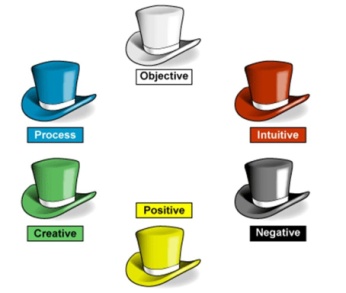 Giving the home task.  W.B. p.48Students express their attitude to the lesson and give self-assessment using the method: “Six thinking hats”:Green: How can you use today's learning in different subjects?Red: How do you feel about your work today?White: What have you leant today?Black: What were the weaknesses of your work?Blue: How much progress have you made in this lesson? (Now I can, I still need to work on, I've improved in, today I learnt...)Yellow: What did you like about today's lesson?Slide (Homework)Slide "Six thinking hats"Giving the home task.  W.B. p.48Students express their attitude to the lesson and give self-assessment using the method: “Six thinking hats”:Green: How can you use today's learning in different subjects?Red: How do you feel about your work today?White: What have you leant today?Black: What were the weaknesses of your work?Blue: How much progress have you made in this lesson? (Now I can, I still need to work on, I've improved in, today I learnt...)Yellow: What did you like about today's lesson?Slide (Homework)Slide "Six thinking hats"Giving the home task.  W.B. p.48Students express their attitude to the lesson and give self-assessment using the method: “Six thinking hats”:Green: How can you use today's learning in different subjects?Red: How do you feel about your work today?White: What have you leant today?Black: What were the weaknesses of your work?Blue: How much progress have you made in this lesson? (Now I can, I still need to work on, I've improved in, today I learnt...)Yellow: What did you like about today's lesson?Slide (Homework)Slide "Six thinking hats"Giving the home task.  W.B. p.48Students express their attitude to the lesson and give self-assessment using the method: “Six thinking hats”:Green: How can you use today's learning in different subjects?Red: How do you feel about your work today?White: What have you leant today?Black: What were the weaknesses of your work?Blue: How much progress have you made in this lesson? (Now I can, I still need to work on, I've improved in, today I learnt...)Yellow: What did you like about today's lesson?Slide (Homework)Slide "Six thinking hats"Giving the home task.  W.B. p.48Students express their attitude to the lesson and give self-assessment using the method: “Six thinking hats”:Green: How can you use today's learning in different subjects?Red: How do you feel about your work today?White: What have you leant today?Black: What were the weaknesses of your work?Blue: How much progress have you made in this lesson? (Now I can, I still need to work on, I've improved in, today I learnt...)Yellow: What did you like about today's lesson?Slide (Homework)Slide "Six thinking hats"Differentiation –how do you plan to give more support? How do you plan to challenge the more able learners?Differentiation –how do you plan to give more support? How do you plan to challenge the more able learners?Differentiation –how do you plan to give more support? How do you plan to challenge the more able learners?Assessment –how are you planning to check learners’learning?Assessment –how are you planning to check learners’learning?Assessment –how are you planning to check learners’learning?Critical thinkingDifferentiation can be achieved through the selection of activities, identification of learning outcomes for a certain student, provision of individual support to learners, selection of learning materials and resources based on the individual abilities of learners.Differentiation can be achieved through the selection of activities, identification of learning outcomes for a certain student, provision of individual support to learners, selection of learning materials and resources based on the individual abilities of learners.Differentiation can be achieved through the selection of activities, identification of learning outcomes for a certain student, provision of individual support to learners, selection of learning materials and resources based on the individual abilities of learners.Assessment criteria:Identify the main idea in extended talks with little support.Apply topic related vocabulary in speech appropriately arranging words and phrases into well-formed sentences.Demonstrate the ability to participate in a conversation.Descriptor:A learner:selects an appropriate answer.completes the task.uses appropriate subject-specific vocabulary while speaking.discusses questions and answers the questions within the group.ObservationPeer-assessmentAssessment criteria:Identify the main idea in extended talks with little support.Apply topic related vocabulary in speech appropriately arranging words and phrases into well-formed sentences.Demonstrate the ability to participate in a conversation.Descriptor:A learner:selects an appropriate answer.completes the task.uses appropriate subject-specific vocabulary while speaking.discusses questions and answers the questions within the group.ObservationPeer-assessmentAssessment criteria:Identify the main idea in extended talks with little support.Apply topic related vocabulary in speech appropriately arranging words and phrases into well-formed sentences.Demonstrate the ability to participate in a conversation.Descriptor:A learner:selects an appropriate answer.completes the task.uses appropriate subject-specific vocabulary while speaking.discusses questions and answers the questions within the group.ObservationPeer-assessmentStudents think critically, exploring, developing, evaluating and making choices about their own and others’ ideasa) The monster in the film was absolutely ugly/hideous.b) The clown’s performance was very funny/hilarious.c) Tom was absolutely hot/boiling after going sunbathing.d) Jeff was pleased/delighted with his surprise party.e) Liz is a very clever/brilliant student.f) Those jeans are too big/enormous for you.g) The clothes were very dirty/filthy because of the dog.h) John is absolutely scared/terrified of flying.i) Mike feels a bit tired/exhausted in the mornings.k) Jane was very surprised/astonished when we gave her such an expensive present.l) Luck has always been interested/fascinated by science.m) This T-shirt is slightly smaller/tiny now.n) The weather is cold/freezing today! I need my coat!